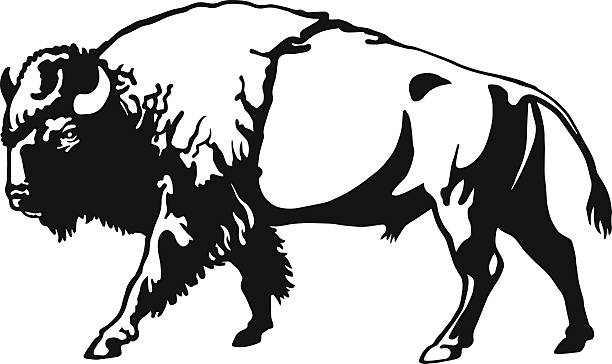 HARMONOGRAM 
XVII  KRYTERIUM BIZONÓWWarszawa, dnia  8 października  2023 r.godz.  8:00*- przyjmowanie zgłoszeń, wydawanie   dokumentów- sala 101, I piętro APgodz.  9:15- zakończenie wydawania dokumentówgodz.  9:30- odprawa startujących załóg - sala 101, I piętro AP, autodromgodz.  9:50- start pierwszej załogi- autodrom AP (duża płyta               betonowa)godz. 12:45- przewidywany czas mety pierwszej załogi- autodrom AP (mała płyta)godz. 14:30- test wiedzy (po zakończeniu prób    zręcznościowych)- sala 101, I piętro APgodz. 15:15- przewidywany czas ogłoszenia wyników       prowizorycznych- hall, I piętro APgodz. 15:30- przewidywany czas ogłoszenia wyników    oficjalnych- hall, I piętro APgodz. 16:00- przewidywany czas rozdania nagród- sala 101, I piętro APgodz. 17:00- przewidywany czas zakończenia spotkaniaCatering dla uczestników – sala 101, I piętro APCatering dla uczestników – sala 101, I piętro AP* podane wyżej czasy są orientacyjne i mogą ulec zmianie.* podane wyżej czasy są orientacyjne i mogą ulec zmianie.* podane wyżej czasy są orientacyjne i mogą ulec zmianie.